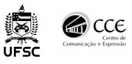 Universidade Federal de Santa CatarinaCentro de Comunicação e ExpressãoDepartamento de Expressão GráficaCurso de DesignPROGRAMA DE DISCIPLINACódigo Disciplina EGR7189Gestão do DesignH/A CréditosCréditos TeóricosCréditos Práticos360220Pré-requisito EquivalênciaOfertada ao(s) Curso(s) Módulo IntrodutórioEGR5043 ouEGR5158DesignEmentaConceitos e definições. Design como diferencial competitivo. Design Thinking. Gestão estratégica x gestão operacional. Designer como gestor de projetos. Liderança x chefia.Objetivos da disciplinaDesenvolver a postura prática e crítica em assuntos atuais relativos a Gestão do DesignConteúdo ProgramáticoPlano de ensino e discussão básica sobre os conhecimentos da disciplinaIntrodução a gestão – conceitos básicos; Analisando cases positivosAnalisando cases negativos de gestãoGestão de projetos e gestão do design - (conceituação, design management e aplicabilidade, planejamento, mercados, qualidade, design estratégico, lucros, novos produtos, casos). Gestor do produto (produto-mercado, ciclo de vida, estratégia global, resultados).Proteção industrial; Empreendedorismo; Gestão da marca (Marketing x Design X Publicidade)Aplicações práticas do Gestor do produto (produto-mercado, ciclo de vida, estratégia global, resultados). Gestão do design na indústria brasileira.Atividade finalBibliografia BásicaBURSTEIN, David. Stasioswki. Project Management. Gustavo Gili, Proyecto y Gestion. Barcelona, 1997.Mozzotta, B. B. Gestão do Design. MID, Boston, 2011.MANUAL DE GESNTÃO DO DESIGN. Centro Português de Design. Portugal, 1997.GORB, Peter. Design Management. New York: Van Nostrand Reinholh, 1990.